КНИЖНАЯ ВЫСТАВКА В ДЕТСКОМ САДУ, ПОСВЯЩЕННАЯ 100-ЛЕТИЮ РОЖДЕНИЯ НАРОДНОГО ПОЭТА БАШКОРТОСТАНА М. КАРИМА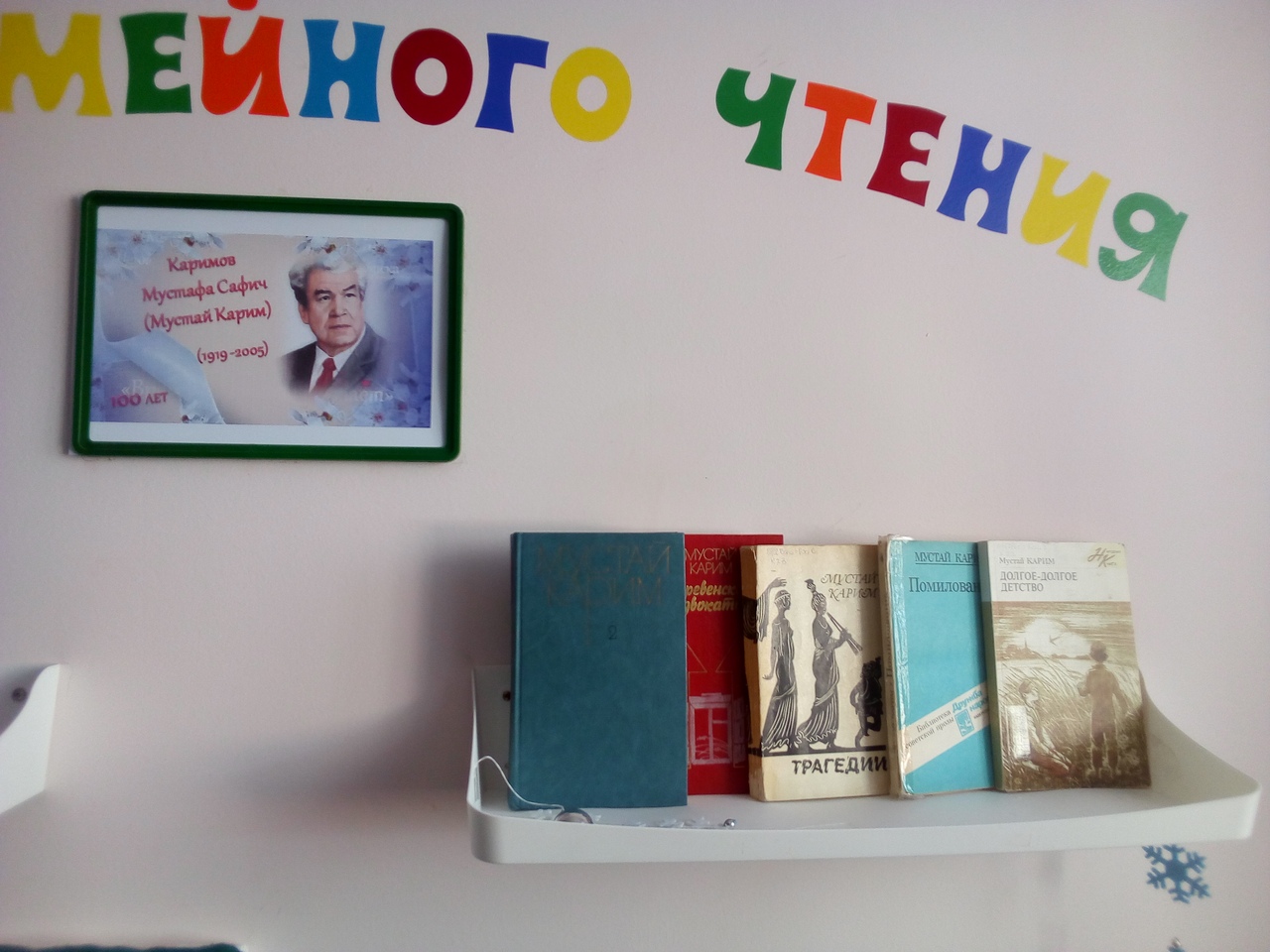 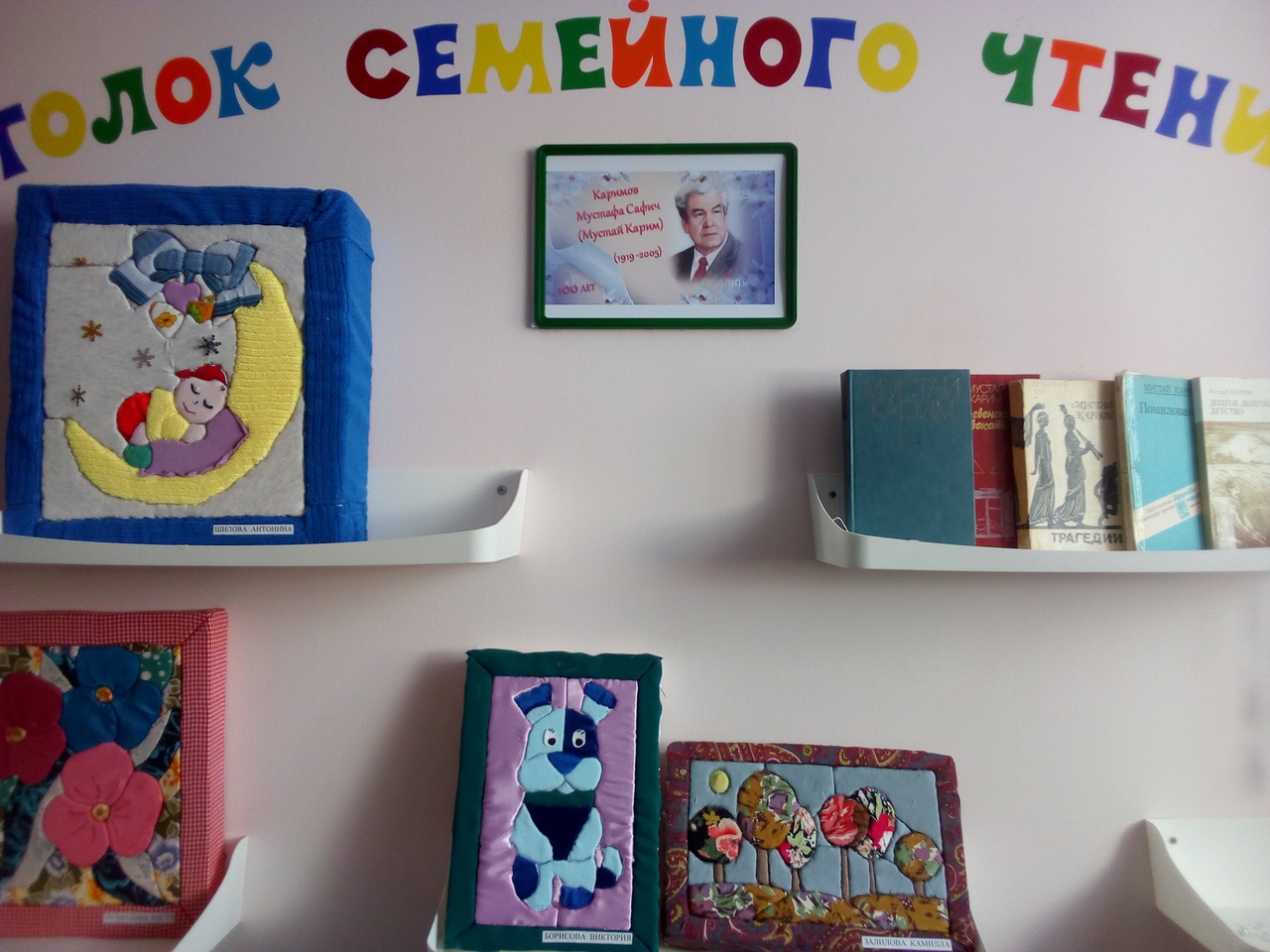 